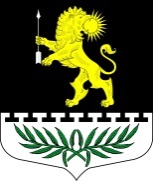                                       Ленинградская область                              Лужский муниципальный  район             Совет депутатов Серебрянского сельского поселения                                           РЕШЕНИЕОт 27 января 2016 года      № 46О внесении изменений в решения №39  и  № 40 от 18.11.2015 года.  В связи с вступлением в силу  Федерального  закона № 320-ФЗ от 23 ноября 2015 года « О внесении изменений в часть вторую Налогового кодекса Российской Федерации» в ст. 397, 409 Налогового кодекса РФ внесены изменения в части срока уплаты физическими лицами земельного налога и налога на имущество физических лиц с1 октября года на 1 декабря, следующего за истекшим налоговым периодом , совет депутатов Серебрянского сельского поселения РЕШИЛ:Внести изменения в решение №39 от 18.11.2015 года «Об установлении на территории МО «Серебрянское сельское поселение» Лужского муниципального района Ленинградской области налога на имущество физических лиц»:-  подпункт 1 пункта 9 читать в следующей редакции: налог подлежит уплате налогоплательщиками в срок не позднее 1 декабря года, следующего за истекшим  налоговым периодом.Внести изменения в решение №40 от 18.11.2015 года «Об установлении земельного налога на территории Серебрянского сельского поселения» :- последний абзац пункта 6 читать в следующей редакции: налог подлежит уплате налогоплательщиками - физическими лицами в срок не позднее 1 декабря года, следующего  за истекшим налоговым  периодом .   3.      Настоящее решение  подлежит  размещению на официальном сайте администрации               Серебрянского сельского поселения  Серебрянское РФ.Глава Серебрянского сельского поселенияисполняющая полномочия председателясовета депутатов                                                                                            А.В.Александрова